Publicado en  el 02/01/2017 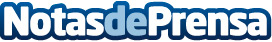 Un hospital de Utrecht podría haber inseminado a mujeres con esperma que no es de su parejaEn estos procedimientos en los que no se admite error, podría haber sucedido algo muy grave en HolandaDatos de contacto:Nota de prensa publicada en: https://www.notasdeprensa.es/un-hospital-de-utrecht-podria-haber-inseminado Categorias: Internacional Sociedad http://www.notasdeprensa.es